ΠΑΝΕΠΙΣΤΗΜΙΟ ΘΕΣΣΑΛΙΑΣ | ΠΟΛΥΤΕΧΝΙΚΗ ΣΧΟΛΗ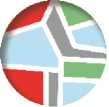 ΤΜΗΜΑ ΜΗΧΑΝΙΚΩΝ ΧΩΡΟΤΑΞΙΑΣ, ΠΟΛΕΟΔΟΜΙΑΣ ΚΑΙ ΠΕΡΙΦΕΡΕΙΑΚΗΣ ΑΝΑΠΤΥΞΗΣΠΡΟΓΡΑΜΜΑ ΑΚΑΔ. ΕΤΟΥΣ 2022-2023Μαθητές: Τρεις ομάδες με μέγιστο 50 άτομα η κάθε μια (σύνολο 150 άτομα)6Ο ΓΥΜΝΑΣΙΟ ΒΟΛΟΥ: 23 ΜΑΘΗΤΕΣ 2ο ΓΕΛ Ν. ΙΩΝΙΑΣ ΒΟΛΟΥ: 50 ΜΑΘΗΤΕΣ 1o  ΕΠΑΛ Ν. ΙΩΝΙΑΣ ΜΑΓΝΗΣΙΑΣ: 13 ΜΑΘΗΤΕΣΗ εκδήλωση θα πραγματοποιηθεί στην Αίθουσα Αμφιθέατρο στο κτήριο του Τμήματος ΜΧΠΠΑ.ΏραΤΕΤΑΡΤΗ 8.3.2211:00 - 11:15Ομιλίες ΚαλωσορίσματοςΕ. Ασπρογέρακας11:15 - 12:15Παρουσίαση του προγράμματος σπουδών/Επαγγελματικές προοπτικέςΕ. Ασπρογέρακας, Ν. Τασοπούλου, Σ. Νιαβής12:15 - 12:45Ανάπτυξη, αστική, τοπική, περιφερειακή Γ. Σαράτσης12:45 - 13:00Χωρικός σχεδιασμός και νέες τεχνολογίεςΠ. Πανταζής13:00 - 13:15Μαρτυρίες φοιτητών Ε. Ασπρογέρακας13:15 - 13:30Περιήγηση στην Πολυτεχνική Σχολή - συζήτηση. Ε. Ασπρογέρακας